universidade federal de santa catarina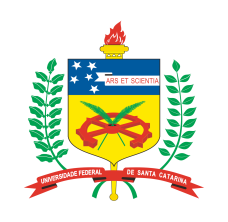 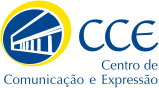 centro de comunicação e expressãoPROGRAMA DE PÓS-gRADUAÇÃO EM LITERATURAEDITAL Nº 02 PPGL/UFSC/2014PARA O PROCESSO DE SELEÇÃO E ADMISSÃO NO PROGRAMA DE PÓS-GRADUAÇÃO EM LITERATURA DA UNIVERSIDADE FEDERAL DE SANTA CATARINA PERÍODO LETIVO 2014O Programa de Pós-Graduação em Literatura da Universidade do Federal de Santa Catarina (PPG-LIT UFSC) faz saber aos interessados que, no período de 20 a 27 de novembro de 2014, estão abertas as inscrições para a seleção dos candidatos ao Programa de Pós-Graduação stricto sensu em Literatura, Cursos de Mestrado e de Doutorado, Área de Concentração em Literaturas, para turma com início no 1º semestre de 2015.O Programa de Pós-Graduação em Literatura da UFSC tem por objetivo formar profissionais qualificados para o exercício das atividades de ensino e pesquisa na área de Literatura. Estrutura-se em torno de 6 (seis) linhas de pesquisa,  a saber:Arquivo, tempo e imagem;Crítica feminista e Estudos de gênero;Poesia e aesthesis;Subjetividade, memória, e história;Teoria da modernidade; Textualidades híbridas.A descrição dessas linhas está disponível em: http://literatura.ufsc.br/linhas-de-pesquisa/I - VAGAS:I.1. São oferecidas vagas para os cursos de Mestrado e de Doutorado, conforme tabela de vagas por orientador no Anexo I.I.2. Os candidatos são submetidos a processo seletivo por orientador, conforme disposto no Regulamento do Programa, Art. 43, disponível em  http://literatura.ufsc.br/legislacaoI.3. O Programa de Pós-Graduação em Literatura reserva-se o direito de não preencher o total de vagas oferecido.II. INSCRIÇÕES II.1-   Período e Local das Inscrições:As inscrições serão realizadas no período de  20 a 27 de novembro de 2014, por meio eletrônico, através do link www.capg.ufsc.br/inscricao O candidato deve indicar, no ato da inscrição, o orientador a partir da linha de pesquisa na qual deseja trabalhar, após consulta ao Anexo I deste edital. Ao registrar a escolha do orientador no formulário de inscrição, o candidato se submete aos critérios de seleção definidos para aquelas vagas, incluindo-se as exigências específicas explicitadas no Anexo I.Toda a documentação mencionada no item II.2 deverá ser enviada em arquivo .pdf, para o endereço ppglit@contato.ufsc.br , constando no “assunto” a palavra “inscrição” seguida do nome do orientador escolhido.II.2 - . Documentos exigidos para a inscrição:Formulário de Inscrição, devidamente preenchido na Plataforma CAPG.Currículo Lattes atualizado com link devidamente informado no Formulário de inscrição on-line. Histórico Escolar do Curso de Graduação.Histórico Escolar do Curso de Mestrado (para os candidatos a uma vaga de Doutorado).Cópias digitais, frente e verso, dos diplomas.e.1. No caso de candidatos, possíveis concluintes no ano de 2014, cujos diplomas ainda não tiverem sido expedidos pela Instituição de Ensino Superior (IES) no ato da inscrição para o processo seletivo, a inscrição é permitida, desde que apresentem declaração da IES, indicando as datas de conclusão e de colação de grau de curso de graduação plena. Fica mantida, entretanto, a exigência dos demais documentos.e.2. No caso de candidatos que tenham concluído sua graduação fora do país, a inscrição é permitida, desde que apresentem diploma revalidado no Brasil, ou solicitem ao Programa de Pós-Graduação em Literatura o reconhecimento exclusivo para fins de estudo, conforme legislação vigente.Comprovante da proficiência em língua estrangeira moderna; candidatos estrangeiros não residentes em países lusófonos devem apresentar também comprovante de proficiência em português.Cópia digital da Carteira de Identidade (frente e verso) e do CPF;g.1 – Candidatos estrangeiros devem apresentar cópia do Passaporte válido, com visto de entrada no Brasil, se cabível.Cópia digital da Certidão de Nascimento ou Casamento;Cópia digital do título de EleitorProjeto de Pesquisa a ser desenvolvido como dissertação ou tese.II.3 - INFORMAÇÕES SOBRE A PROVA DE PROFICIÊNCIA (resultado da prova de proficiência deverá ser entregue junto com os documentos de inscrição, conforme letra F do item anterior)O candidato deverá demonstrar proficiência em língua estrangeira moderna: uma língua para Mestrado, duas para Doutorado (é validada a proficiência declarada no Mestrado).As Provas são aplicadas pelo Departamento de Línguas e Literaturas Estrangeiras (DLLE) do CCE, UFSC. Para marcar o dia de realização da prova de proficiência o(a) candidato(a) deverá entrar em contato com o DLLE por telefone (48) 3721-9288 / 3721-6607, ou pessoalmente, com até 48 horas de antecedência da data de realização.As provas de Inglês, Espanhol, Italiano, Francês e Alemão, ou Português como língua estrangeira, acontecem todas as sextas-feiras, às 9h30 e às 14h30.Desde que emitidos nos últimos dois anos a contar da data de publicação do presente Edital, serão aceitos os seguintes certificados de proficiência: DLLE-UFSC, DELE – Instituto Cervantes, DELF - Aliança Francesa, Instituto Goethe, TOEFL, IELTS, CELI e CILS - Instituto Italiano de Cultura, ou CELPE-BRAS (para estrangeiros).III. SELEÇÃOIII.1- O Programa de Pós-Graduação em Literatura adota o processo de “Seleção por Orientador”, com os seguintes procedimentos:Em anexo ao Edital, o Programa publica as vagas por professor orientador em suas respectivas linhas de pesquisa, e os respectivos critérios específicos de seleção; Cada candidato será avaliado e selecionado pelo professor orientador por ele indicado conforme critérios gerais e específicos divulgados neste edital.O “projeto de pesquisa” é peça fundamental para a seleção, e deve conter os seguintes itens: apresentação do problema a ser estudado e sua relevância; fundamentação teórica; objetivos; bibliografia.Cada docente que aplicar prova escrita como parte da seleção divulgará na página do programa, até o dia 17 de novembro, a bibliografia básica e critério de avaliação.III.2 – Os critérios para a seleção a serem aplicados por todos os docentes, sem prejuízo dos critérios específicos definidos no Anexo I,  são:Análise do curriculum vitae (Plataforma Lattes); Análise do(s) histórico(s) escolar(es);Análise do Projeto de Pesquisa; avaliando-se especialmente, além da consistência teórico-metodológica do projeto e sua exequibilidade, a adequação entre a proposta a ser desenvolvida e a(s) linha(s) de pesquisa do docente, bem como a atuação do docente a partir da linha de pesquisa. Para esta informação, consultar o CV Lattes do(a) orientador(a).Arguição sobre o Projeto de Pesquisa apresentado, com defesa oral pelo candidato(a), avaliando-se o domínio do(a) candidato(a) quanto à definição do problema ou da questão a ser investigada, bem como quanto aos pressupostos e referenciais teóricos da pesquisa. A arguição também poderá incidir sobre a trajetória acadêmica do(a) candidato(a), como elemento de sustentação do projeto a ser desenvolvido.Mediante solicitação justificada do(a) candidato(a) e concordância do orientador, a arguição poderá ser realizada por meio eletrônico, mediante agendamento.III.3 -DO PERÍODO DE SELEÇÃO: 01 a 12 de dezembro de 2014            Horário, local e data de cada orientador serão, posteriormente, postados na página do PPGL.III.4 - DA DIVULGAÇÃO DOS RESULTADOS: 15 de dezembro de 2014, na página do PPGL, às 17 horas.IV. MATRÍCULAS:Alunos selecionados: de 23 a 25 fevereiro de 2015, na secretaria do PPGL, das 13 às 17 horas.No ato da matrícula, o(a) candidato(a) selecionado deverá apresentar, para conferência, os originais dos documentos enviados eletronicamente no ato da inscrição.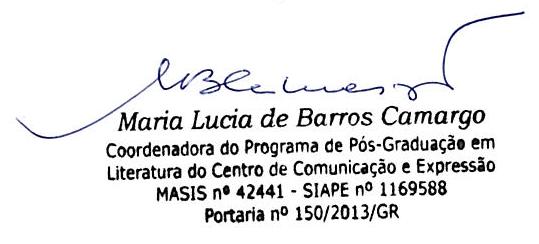 ANEXO IQUADRO DE OFERTAS DE VAGAS PARA 2015OrientadorLinha de pesquisaNº vagas MNº vagas DCritérios adicionais para seleção de candidatosAlckmar dos SantosTextualidades Híbridas11Arguição sobre o projeto e análise do currículo Lattes.Carlos Eduardo Schmidt CapelaTeoria da Modernidade11Arguição sobre o projeto e análise do currículo Lattes.Claudia J. de L. CostaCrítica Feminista e Estudos de Gênero11Arguição sobre o projeto e análise do currículo Lattes.Claudio C. A. CruzSubjetividade, Memória e História11Prova escrita, arquição sobre o projeto e análise de currículo Lattes.Jair T. FonsecaArquivo, Tempo e Imagem20Prova escrita, arquição sobre o projeto e análise de currículo Lattes.Jorge WolffTeoria da Modernidade11Arguição sobre o projeto e análise do currículo Lattes.Liliana RealesTeoria da Modernidade21Arguição sobre o projeto e análise do currículo Lattes.Luiz Felipe SoaresArquivo, Tempo e Imagem10Análise do projeto e análise do currículo do candidato.Maria AparecidaBarbosaPoesia e Aesthesis20Prova escrita, arguição de projeto de pesquisa por uma comissão de 03 professores.Maria Lucia de BarrosCamargoArquivo, Tempo e Imagem; Poesia e Aesthesis11Arguição sobre o projeto e análise do currículo Lattes.Pedro de SouzaSubjetividade e Memória11Prova escrita, arguição sobre o projeto e análise de currículo Lattes.Raul AnteloTeoria da Modernidade12Arguição sobre o projeto e análise do currículo Lattes.Rosana KamitaCrítica Feminista e Estudos de Gênero;Subjetividade, Memória e História21Arguição sobre o Projeto de Pesquisa apresentado e análise do Currículo Lattes.Sérgio MedeirosPoesia e Aisthesis11Arguição sobre o projeto e análise do currículo Lattes.Sergio RomanelliArquivo, Tempo e Imagem;Teoria da Modernidade12Arguição sobre o projeto e análise do currículo Lattes.Silvana de GaspariPoesia e Aisthesis;30Arguição sobre o projeto e análise do currículo Lattes.Stélio FurlanSubjetividade, Memória e História11Prova escrita, arguição sobre o projeto e análise de currículo Lattes.Susana ScramimPoesia e Aesthesis30Arguição sobre o projeto e análise do currículo Lattes.Tânia RamosCrítica Feminista e Estudos de Gênero;Subjetividade, Memória e História10Prova escrita, arguição sobre o projeto, análise de currículo Lattes e do histórico escolar.